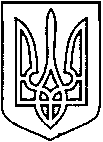 УКРАЇНАВІЙСЬКОВО-ЦИВІЛЬНА  АДМІНІСТРАЦІЯМІСТА  СЄВЄРОДОНЕЦЬК  ЛУГАНСЬКОЇ  ОБЛАСТІРОЗПОРЯДЖЕННЯКЕРІВНИКА ВІЙСЬКОВО-ЦИВІЛЬНОЇ  АДМІНІСТРАЦІЇЛуганська обл., м. Сєвєродонецьк,бульвар Дружби Народів, 32« 17 »  листопада 2020 року                                                                № 944 Про створення та затвердження складу комісій з визначення  кандидатівна отримання кредиту за міською програмою	Керуючись статтею 4, пунктом 8 частини 3 статті 6  Закону України «Про військово-цивільні адміністрації» для виконання заходів, передбачених Міської програмою забезпечення молоді житлом у м. Сєвєродонецьку на 2018-2020 роки, затвердженої рішенням сорок четвертої (чергової) сесії Сєвєродонецької міської ради від 17.04.2018 року № 2519, ЗОБОВ’ЯЗУЮ:	1. Створити та затвердити склад комісій: -  з визначенням кандидатів на отримання  довготермінового кредиту молодим сім’ям та одиноким молодим громадянам на будівництво (реконструкцію) або придбання житла за Міської програмою забезпечення молоді житлом у м. Сєвєродонецьку на 2018-2020 роки  (Додаток 1).	2. Комісії керуватись Порядком визначення кандидатів на отримання  довготермінового кредиту молодим сім’ям та одиноким молодим громадянам на будівництво (реконструкцію) або придбання житла за рахунок коштів Сєвєродонецького міського бюджету, який є Додатком 5 до Міської програмою забезпечення молоді житлом у м. Сєвєродонецьку на 2018-2020 роки.	3.  Дане розпорядження підлягає оприлюдненню.	4. Контроль за виконанням даного розпорядження покласти на заступника керівника військово-цивільної адміністрації Луганської області  Олександра ОЛЬШАНСЬКОГОКерівниквійськово-цивільної адміністрації                                   Олександр СТРЮК                                                                                                  Додаток 1                                                                     до розпорядження керівника                                                                      військово-цивільної адміністрації                                                                      міста Сєвєродонецьк Луганської                                                                       області                                                                                                                                                                              від « 17 »   11.  2020 р.      №  944Склад комісіїз визначення  кандидатів на отримання кредиту за міської програмоюГолова комісії: Олександр ОЛЬШАНСЬКИЙ - заступник керівника військово-цивільної адміністрацій м. Сєвєродонецьк Луганської області.Заступник голови комісії: Юрій КУЗЬМЕНКО –  начальник відділу молоді та спорту військово-цивільної адміністрації м. Сєвєродонецьк Луганської області.Члени комісії:Вікторія ЛУК'ЯНЕНКО – начальник відділу з обліку, розподілу та приватизації житла управління житлово-комунального господарства військово-цивільної адміністрації м. Сєвєродонецьк Луганської області.Олена СЕРДЮКОВА – начальник Фонду комунального майна військово-цивільної адміністрації м. Сєвєродонецьк Луганської області.Юлія ШОРОХОВА – начальник відділу з юридичних та правових питань військово-цивільної адміністрації м. Сєвєродонецьк Луганської областіІнеса КІРЄЄВА – директор Луганського регіонального управління Держмолодьжитла (за згодою).Заступник керівника військово-цивільної адміністрації                 Олександр ОЛЬШАНСЬКИЙ 